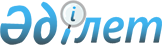 О внесении изменений и дополнений в приказ Министра энергетики Республики Казахстан от 22 октября 2014 года № 68 "Об утверждении Правил формирования плана поставки сжиженного нефтяного газа на внутренний рынок Республики Казахстан"Приказ Министра энергетики Республики Казахстан от 22 января 2022 года № 22. Зарегистрирован в Министерстве юстиции Республики Казахстан 24 января 2022 года № 26613
      ПРИКАЗЫВАЮ:
      1. Внести в приказ Министра энергетики Республики Казахстан от 22 октября 2014 года № 68 "Об утверждении Правил формирования плана поставки сжиженного нефтяного газа на внутренний рынок Республики Казахстан" (зарегистрирован в Реестре государственной регистрации нормативных правовых актов за № 9890) следующие изменения и дополнения:
      преамбулу изложить в следующей редакции:
      "В соответствии с подпунктом 18) статьи 6 Закона Республики Казахстан "О газе и газоснабжении", подпунктом 3) пункта 1 и пунктом 2 статьи 22 Закона Республики Казахстан "О национальной безопасности в Республике Казахстан" ПРИКАЗЫВАЮ:";
      в Правилах формирования плана поставки сжиженного нефтяного газа на внутренний рынок Республики Казахстан, утвержденных указанным приказом:
      подпункт 4) пункта 3 изложить в следующей редакции:
      "4) заявка – обращение в местный исполнительный орган области, города республиканского значения, столицы по форме, согласно приложению 2 к настоящим Правилам;";
      пункт 5 изложить в следующей редакции:
      "5. Правом приобретения сжиженного нефтяного газа, реализуемого в рамках плана поставки вне электронных торговых площадок, обладают:
      1) газосетевые организации;
      2) владельцы газонаполнительных станций;
      3) владельцы групповых резервуарных установок;
      4) владельцы газонаполнительных пунктов;
      5) владельцы автогазозаправочных станций;
      6) промышленные потребители, включенные в перечень промышленных потребителей, использующих сжиженный нефтяной газ в качестве сырья для производства нефтегазохимической продукции, утверждаемый уполномоченным органом в соответствии с подпунктом 3)  пункта 11 статьи 27-1 Закона (далее – перечень).";
      пункты 11 и 12 изложить в следующей редакции:
      "11. Заявки на поставку сжиженного нефтяного газа лиц, указанных в пункте 5 настоящих Правил, подготавливаются по форме согласно приложению 2 к настоящим Правилам (далее – заявка) и направляются в соответствующий местный исполнительный орган области, города республиканского значения, столицы для последующей реализации сжиженного нефтяного газа в заявленном регионе, в срок не позднее чем за 35 (тридцать пять) календарных дней до начала месяца, предшествующего планируемому.
      12. В заявки не включаются объемы сжиженного нефтяного газа, используемые лицами, указанными в пункте 5 настоящих Правил на собственные нужды.";
      дополнить пунктом 14-1 следующего содержания:
      "14-1. Местный исполнительный орган области, города республиканского значения, столицы в течении 5 (пяти) рабочих дней принимает заявку, либо направляет заявителю мотивированный ответ с отказом в приеме заявки, либо о необходимости ее корректировки.";
      пункты 17, 18, 19, 20 и 20-1 изложить в следующей редакции:
      "17. Сводная заявка формируется на основании пункта 26-1 настоящих Правил и заявок лиц, указанных в пункте 5 настоящих Правил.
      18. Не принимаются к рассмотрению местным исполнительным органом области, города республиканского значения, столицы заявки:
      1) содержащие неполные и (или) недостоверные сведения;
      2) лиц, не представивших или предоставивших недостоверные сведения о реализации сжиженного нефтяного газа за месяц, предшествующий текущему;
      3) лиц, в отношении которых в рамках мониторинга производства, транспортировки (перевозки), хранения, отгрузки и реализации сжиженного нефтяного газа выявлены неустраненные нарушения порядка реализации сжиженного нефтяного газа, установленного Законом;
      4) промышленных потребителей, использующих сжиженный нефтяной газ в качестве сырья для производства нефтегазохимической продукции, не включенных в перечень.
      19. Для подготовки сводной заявки местным исполнительным органом области, города республиканского значения, столицы с учетом положений пункта 26-1 настоящих Правил формируется в разрезе лиц, указанных в пункте 5 настоящих Правил, исходя из следующих сведений:
      1) объемы фактического потребления сжиженного нефтяного газа в предыдущих периодах;
      2) количество зарегистрированного в регионе легкового, грузового и пассажирского транспорта, использующего сжиженный нефтяной газ в качестве моторного топлива, и расчетные объемы потребления таким транспортом сжиженного нефтяного газа;
      3) количество абонентов региона, потребляющих сжиженный нефтяной газ через групповые резервуарные установки и в бытовых баллонах;
      4) объемы потребления сжиженного нефтяного газа промышленными потребителями, за исключением промышленных потребителей, использующих сжиженный нефтяной газ в качестве сырья для производства нефтегазохимической продукции;
      5) объемы потребления сжиженного нефтяного газа промышленными потребителями, использующими сжиженный нефтяной газ в качестве сырья для производства нефтегазохимической продукции, включенными в Перечень и расположенными на территории соответствующего региона.
      20. Представленные заявки рассматриваются комиссией по формированию сводных заявок на поставку сжиженного нефтяного газа (далее – Комиссия по формированию сводных заявок) на предмет их обоснованности, с учетом потребности региона в сжиженном нефтяном газе согласно пункту 19 настоящих Правил.
      При этом распределение объемов сжиженного нефтяного газа между газосетевыми организациями, владельцами газонаполнительных станций, газонаполнительных пунктов, автогазозаправочных станций осуществляется местными исполнительными органами области, города республиканского значения, столицы в соответствии с Механизмом определения объемов сжиженного нефтяного газа для газосетевых организаций, владельцев газонаполнительных станций, газонаполнительных пунктов, автогазозаправочных станций, приведенным в приложении 4 к настоящим Правилам (далее – Механизм).
      В случае, если в местный исполнительный орган области, города республиканского значения, столицы представлено более 150 (ста пятидесяти) заявок, Комиссия по формированию сводных заявок осуществляет распределение сжиженного нефтяного газа, согласно утвержденного таким местным исполнительным органом Механизма.
      20-1. Заявка газосетевой организации, владельца газонаполнительной станции, газонаполнительного пункта, автогазозаправочной станции на соответствующий регион составляет не менее одной вагононормы и учитывает фактические возможности такого лица по обороту сжиженного нефтяного газа с соблюдением требований законодательства Республики Казахстан в области газа и газоснабжения, и промышленной безопасности.";
      пункт 24 изложить в следующей редакции:
      "24. Сводная заявка, одобренная решением Комиссии по формированию сводных заявок, утверждается соответствующим местным исполнительным органом области, города республиканского значения, столицы, и в срок, не позднее чем за 25 (двадцать пять) календарных дней до начала месяца, предшествующего планируемому, направляется в уполномоченный орган с приложением протокола заседания Комиссии в разрезе поставщиков и расчетов распределения сжиженного нефтяного газа между газосетевыми организациями, владельцами газонаполнительных станций, газонаполнительных пунктов, автогазозаправочных станций региона.
      В срок, указанный в части первой настоящего пункта, на официальном интернет-ресурсе местного исполнительного органа области, города республиканского значения, столицы публикуются:
      1) сводная заявка и протокол заседания Комиссии;
      2) расчеты распределения сжиженного нефтяного газа между газосетевыми организациями, владельцами газонаполнительных станций, газонаполнительных пунктов, автогазозаправочных станций региона.";
      пункт 26 изложить в следующей редакции:
      "26. План поставки сжиженного нефтяного газа на внутренний рынок Республики Казахстан формируется на планируемый месяц с разбивкой по получателям сжиженного нефтяного газа согласно приложению 5 к настоящим Правилам, на основе сводных заявок местных исполнительных органов областей, городов республиканского значения, столицы.";
      дополнить пунктом 26-1 следующего содержания:
      "26-1. Уполномоченный орган на основании годовых прогнозных данных производства сжиженного нефтяного газа, полученных от заводов-производителей, определяет предварительные объемы сжиженного нефтяного газа для выделения в рамках плана поставки для каждого региона.";
      пункты 31 и 31-1 изложить в следующей редакции:
      "31. В случае, если услугами производителя по производству сжиженного нефтяного газа пользуются два и более собственника сжиженного нефтяного газа, произведенного в процессе переработки принадлежащего им на праве собственности или иных законных основаниях углеводородного сырья, производитель осуществляет:
      1) распределение обязательного к поставке общего объема сжиженного нефтяного газа между собственниками сжиженного нефтяного газа, произведенного в процессе переработки принадлежащего им на праве собственности или иных законных основаниях углеводородного сырья, пропорционально их доле в общем объеме производства сжиженного нефтяного газа, с учетом вагононормы;
      2) определение для каждого собственника сжиженного нефтяного газа, произведенного в процессе переработки принадлежащего им на праве собственности или иных законных основаниях углеводородного сырья, получателей его объемов сжиженного нефтяного газа в соответствии с планом поставки;
      3) отгрузку сжиженного нефтяного газа с учетом приоритетности обеспечения внутренних потребностей Республики Казахстан сжиженным нефтяным газом, согласно плану поставки.
      В случае если производитель осуществляет производство двух и более марок сжиженного нефтяного газа (из углеводородного сырья собственника производится две и более марки сжиженного нефтяного газа), то таким производителем для всех лиц, указанных в пункте 5 настоящих Правил, предусмотренных в плане поставки, осуществляется поставка всех произведенных марок сжиженного нефтяного газа пропорционально объемам их производства.
      31-1. При определении нескольких поставщиков для поставки сжиженного нефтяного газа вне электронных торговых площадок в соответствующий регион, распределение объемов сжиженного нефтяного газа между лицами, указанными в пункте 5 настоящих Правил и указанными поставщиками, осуществляется пропорционально, с учетом вагононормы.";
      пункт 36 изложить в следующей редакции:
      "36. Комиссия по формированию плана поставки на основании данных мониторинга производства, транспортировки (перевозки), хранения, отгрузки и реализации сжиженного нефтяного газа включает сводную заявку в план поставки или принимает мотивированное решение о необходимости ее изменения.
      В случае изменения объемов производства сжиженного нефтяного газа заводами-производителями уполномоченный орган уведомляет местные исполнительные органы областей, городов республиканского значения, столицы о необходимости корректировки сводной заявке в срок, не позднее чем за 15 (пятнадцать) календарных дней до начала месяца, предшествующего планируемому. При этом, местные исполнительные органы областей, городов республиканского значения, столицы направляют в уполномоченный орган скорректированную сводную заявку не позднее чем за 10 (десять) календарных дней до начала месяца, предшествующего планируемому.
      В случае не предоставления в уполномоченный орган скорректированной сводной заявки местными исполнительными органами областей, городов республиканского значения, столицы, предусмотренным в пункте 26-1 настоящих Правил, Комиссия по формированию плана поставки принимает решение о необходимости ее изменения, согласно данным объемов производства сжиженного нефтяного газа заводами-производителями.";
      пункты 39-1 и 39-2 изложить в следующей редакции:
      "39-1. Изменение утвержденного плана поставки производится в следующих случаях:
      1) при снижении объема производства сжиженного нефтяного газа до уровня, не позволяющего соответствующему поставщику исполнить план поставки;
      2) при возникновении объективной невозможности и (или) запрета для газосетевой организации, владельца газонаполнительной станции, газонаполнительного пункта, автогазозаправочной станции на осуществление своей деятельности и (или) участие в приобретении сжиженного нефтяного газа в рамках плана поставки;
      3) при возникновении случаев отказа газосетевой организации, владельца газонаполнительной станции, газонаполнительного пункта, автогазозаправочной станции от приобретения объемов сжиженного нефтяного газа вне электронных торговых площадок по вине такого лица.
      39-2. В случае, указанном в подпункте 1) пункта 39-1 настоящих Правил, производится пропорциональное увеличение объемов поставки сжиженного нефтяного газа на внутренний рынок Республики Казахстан остальными поставщиками и (или) пропорциональное сокращение объемов, получаемых газосетевыми организациями, владельцами газонаполнительных станций, газонаполнительных пунктов, автогазозаправочных станций, в рамках плана поставки вне электронных торговых площадок.
      В случаях, указанных в подпунктах 2) и 3) пункта 39-1 настоящих Правил, производится пропорциональное перераспределение сжиженного нефтяного газа в пользу остальных газосетевых организаций, владельцев газонаполнительных станций, газонаполнительных пунктов, автогазозаправочных станций соответствующего региона в соответствии с Механизмом.";
      пункт 41 изложить в следующей редакции:
      "41. Поставщики в течение 5 (пяти) рабочих дней до начала планируемого месяца и (или) распределения от производителя направляют в адрес лиц, указанных в пункте 5 настоящих Правил, подписанный со своей стороны договор поставки сжиженного нефтяного газа (дополнительное соглашение к договору) с графиком поставки сжиженного нефтяного газа в соответствии с планом поставки и распределением производителя.
      Лица, указанные в пункте 5 настоящих Правил, в течение 5 (пяти) рабочих дней направляют поставщику:
      1) подписанный со своей стороны договор поставки сжиженного нефтяного газа (дополнительное соглашение к договору), а также сведения об оплате сжиженного нефтяного газа;
      2) письмо, подписанное уполномоченным представителем лица, указанного в пункте 5 настоящих Правил, об отказе от получения оплаченного сжиженного нефтяного газа с указанием причин отказа.
      Неполучение официального ответа от лица, указанного в пункте 5 настоящих Правил, по истечении 5 (пяти) рабочих дней, признается отказом от приобретения сжиженного нефтяного газа, за исключением случаев возникновения обстоятельств непреодолимой силы.
      Поставщики ежемесячно, не позднее 5 (пятого) числа месяца, следующего за отчетным, уведомляют уполномоченный орган и соответствующий местный исполнительный орган области, города республиканского значения, столицы о случаях отказа лиц, указанных в пункте 5 настоящих Правил, от объемов сжиженного нефтяного газа в рамках плана поставки вне электронных торговых площадок.";
      приложение 2 к Правилам формирования плана поставки сжиженного нефтяного газа на внутренний рынок Республики Казахстан изложить в новой редакции согласно приложению 1 настоящему Приказу;
      приложение 4 к Правилам формирования плана поставки сжиженного нефтяного газа на внутренний рынок Республики Казахстан изложить в новой редакции согласно приложениям 2 к настоящему Приказу.
      2. Департаменту газа и нефтегазохимии Министерства энергетики Республики Казахстан в установленном законодательством Республики Казахстан порядке обеспечить:
      1) государственную регистрацию настоящего приказа в Министерстве юстиции Республики Казахстан;
      2) размещение настоящего приказа на интернет-ресурсе Министерства энергетики Республики Казахстан;
      3) в течение десяти рабочих дней после государственной регистрации настоящего приказа в Министерстве юстиции Республики Казахстан представление в Департамент юридической службы Министерства энергетики Республики Казахстан сведений об исполнении мероприятий, предусмотренных подпунктами 1) и 2) настоящего пункта.
      3. Контроль за исполнением настоящего приказа возложить на курирующего вице-министра энергетики Республики Казахстан.
      4. Настоящий приказ вводится в действие со дня его первого официального опубликования. Заявка на поставку сжиженного нефтяного газа газосетевых организаций, владельцев газонаполнительных станций, групповых резервуарных установок, газонаполнительных пунктов, автогазозаправочных станций, промышленных потребителей, использующих сжиженный нефтяной газ в качестве сырья для производства нефтегазохимической продукции и участников торгов сжиженного нефтяного газа
      ___________________________________, бизнес-идентификационный номер _______________________________________________________________________,                         (наименование получателя)       местонахождение __________________ на ____ (месяц) ____ года, регион поставки_______________________________________________________________________                         (указывается регион поставки)
      в тоннах
      Примечание:
      * заполняются газосетевыми организациями, владельцами газонаполнительных станций, групповых резервуарных установок, газонаполнительных пунктов, автогазозаправочных станций при отсутствии газонаполнительной станции в заявляемом регионе. 
      При изменении сведений, указываемых в заявке, газосетевые организации, владельцы газонаполнительных станций, групповых резервуарных установок, газонаполнительных пунктов, автогазозаправочных станций в течение трех рабочих дней предоставляет в соответствующий местный исполнительный орган области, города республиканского значения, столицы копии подтверждающих документов по изменившимся сведениям;
      ** заполняется только по групповым резервуарным установкам, эксплуатация которых отнесена к сферам естественных монополий в соответствии с законодательством Республики Казахстан о естественных монополиях.
      Промышленные предприятия, использующие сжиженный нефтяной газ для производства нефтегазохимической продукции, заполняют графы 1 и 10. Механизм определения объемов сжиженного нефтяного газа для газосетевых организаций, владельцев газонаполнительных станций, групповых резервуарных установок, газонаполнительных пунктов, автогазозаправочных станций 
      1. Представленные заявки владельцев газосетевых организаций, газонаполнительных станций, газонаполнительных пунктов, автогазозаправочных станций рассматриваются исходя из следующих критериев:
      1) проектной мощности эксплуатируемых газосетевыми организациями, владельцами газонаполнительной станции, газонаполнительного пункта, автогазозаправочной станции в заявленном регионе объектов, указанных в пункте 5 настоящего Механизма, за исключением групповых резервуарных установок, эксплуатация которых отнесена к сферам естественных монополий в соответствии с законодательством Республики Казахстан о естественных монополиях (далее – показатель P1);
      2) фактических объемов реализации сжиженного нефтяного газа в предыдущие периоды в заявленном регионе, за исключением реализации сжиженного нефтяного газа через групповые резервуарные установки (далее – показатель P2);
      3) реализации сжиженного нефтяного газа в бытовых баллонах в заявленном регионе (далее – показатель P3).
      2. По каждому из критериев выставляется доля в процентном соотношении от общего значения. Итоговое значение показателя газосетевой организации, владельца газонаполнительной станции, газонаполнительных пунктов, автогазозаправочных станций определяется как средневзвешенное значение показателей в процентном выражении.
      3. Объемы сжиженного нефтяного газа, необходимые для реализации через групповые резервуарные установки, эксплуатация которых отнесена к сферам естественных монополий в соответствии с законодательством Республики Казахстан о естественных монополиях (далее – групповые резервуарные установки), выделяются в полном объеме с учетом среднемесячного потребления за предыдущие три календарных месяца.
      4. Доля от общего объема подлежит увеличению:
      1) при увеличении инфраструктуры газосетевой организации, владельца газонаполнительной станции, газонаполнительного пункта, автогазозаправочной станции;
      2) при увеличении объема среднемесячной реализации газосетевой организации, владельцами газонаполнительной станции, газонаполнительного пункта, автогазозаправочной станции.
      5. При оценке показателя P1 указывается суммарный показатель общего объема эксплуатируемых мощностей газосетевой организации, владельца газонаполнительной станции, газонаполнительного пункта, автогазозаправочной станции, находящиеся в заявляемом регионе:
      1) газосетевой организации;
      2) газонаполнительные станции;
      3) газонаполнительные пункты;
      4) автогазозаправочные станции, включая моноблоки.
      Для подтверждения наличия указанных мощностей газосетевые организаций, владельцы газонаполнительной станции, газонаполнительного пункта, автогазозаправочной станции предоставляют копии правоустанавливающих документов и договоров, документов, устанавливающих общую емкость и проектную мощность каждого объекта, а также документ, подтверждающий регистрацию сосудов под давлением в уполномоченном органе по промышленной безопасности.
      6. При оценке показателя P2 указывается фактический объем реализации газосетевой организации, владельцами газонаполнительной станции, газонаполнительного пункта, автогазозаправочной станции за предыдущие три календарных месяца, за исключением объема реализации сжиженного нефтяного газа через групповые резервуарные установки.
      Для подтверждения данных сведений о реализации объемов сжиженного нефтяного газа, газосетевые организации, владельцы газонаполнительной станции, газонаполнительного пункта, автогазозаправочной станции предоставляют в местный исполнительный орган области, города республиканского значения, столицы копии подтверждающих документов закупа сжиженного нефтяного газа (договора поставки, электронные счета-фактуры, накладные).
      7. При оценке показателя P3 указывается фактический объем реализации газосетевой организации, владельцами газонаполнительной станции и газонаполнительного пункта, реализующей сжиженный нефтяной газ в бытовых баллонах.
      8. Доля каждого из критериев рассчитывается по формулам: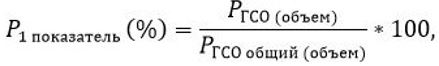 
      где:
      P1 показатель – доля от общего объема мощностей газосетевой организации, владельцев газонаполнительных станций, газонаполнительных пунктов, автогазозаправочных станций региона;
      PГСО (объем) – фактический объем мощностей газосетевой организации, владельца газонаполнительной станции, газонаполнительного пункта, автогазозаправочной станции;
      PГСО общий (объем) – общий объем мощностей газосетевой организации, владельцев газонаполнительных станций, газонаполнительных пунктов, автогазозаправочных станций региона;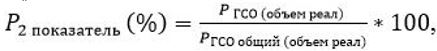 
      где:
      P2показатель (%) – доля объема реализации газосетевой организации, владельцев газонаполнительной станции, газонаполнительного пункта, автогазозаправочной станции региона за предыдущие три календарных месяца, за исключением объема реализации сжиженного нефтяного газа через групповые резервуарные установки;
      PГСО (объем реал) – фактический объем реализации газосетевой организации, владельцами газонаполнительной станции, газонаполнительного пункта, автогазозаправочной станции за предыдущие три календарных месяца, за исключением объема реализации сжиженного нефтяного газа через групповые резервуарные установки;
      PГСО общий (объем реал) – общий объем реализации газосетевой организации, владельцами газонаполнительных станций, газонаполнительных пунктов, автогазозаправочных станций региона за предыдущие три календарных месяца, за исключением объема реализации сжиженного нефтяного газа через групповые резервуарные установки.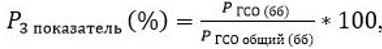 
      где:
      P3 показатель (%) – доля реализация сжиженного нефтяного газа в бытовых баллонах;
      PГСО (бб) – наличие инфраструктуры для реализации сжиженного нефтяного газа в бытовых баллонах (в случае наличия = 1, отсутствия = 0);
      PГСО общий (бб) – суммарное количество газосетевой организации, владельцев газонаполнительных станций, газонаполнительных пунктов региона, имеющих в наличии инфраструктуры для реализации сжиженного нефтяного газа в бытовых баллонах.
      Под инфраструктурой для реализации сжиженного нефтяного газа в бытовых баллонах понимается в совокупности наличие в соответствующем регионе специального автотранспорта, аварийно-диспетчерской службы, абонентского учета потребителей, газонаполнительного цеха бытовых баллонов и цеха по ремонту и утилизации бытовых баллонов.
      Для подтверждения наличия указанного имущества газосетевые организаций, владельцы газонаполнительных станций, газонаполнительных пунктов предоставляют копии соответствующих документов.
      9. Итоговое значение показателя газосетевой организации, владельца газонаполнительной станции, газонаполнительного пункта, автогазозаправочной станции определяется как средневзвешенное значение показателей в процентном выражении: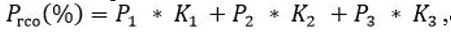 
      где:
      К1 – 20%;
      К2 – 75%;
      К3 – 5%
      10. Итоговое значение объема реализации газосетевой организации, владельца газонаполнительной станции, групповой резервуарной установки, газонаполнительного пункта, автогазозаправочной станции в рамках плана поставки вне электронных торговых площадок определяется в объемном выражении по формуле: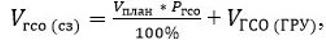 
      где:
      Vгco(сз) – объем, утвержденный сводной заявкой вне электронных торговых площадок для каждого газосетевой организации, владельца газонаполнительной станции, групповой резервуарной установки, газонаполнительного пункта, автогазозаправочной станции.
      Vплан – общий объем, предусмотренный в сводной заявке электронных торговых площадок для каждого региона, за исключением объема сжиженного нефтяного газа, выделенного для реализации через групповые резервуарные установки.
      Vrco (ГРУ) – объемы сжиженного нефтяного газа, реализуемые через групповые резервуарные установки в разрезе каждого владельца групповой резервуарной установки.
      11. Данные по газосетевой организации, владельцам газонаполнительных станций, газонаполнительных пунктов, автогазозаправочных станций подлежат обновлению:
      1) по объемам реализации газосетевой организации, владельцами газонаполнительных станций, газонаполнительных пунктов, автогазозаправочных станций за предыдущие три календарных месяца;
      2) по проектным мощностям.
      12. В случае представления газосетевой организации, владельцем газонаполнительной станции, групповой резервуарной установки, газонаполнительного пункта, автогазозаправочной станции заявки на объем сжиженного нефтяного газа, меньший, чем рассчитано в соответствии с пунктами 8, 9 и 10 настоящего Механизма, то оставшийся объем сжиженного нефтяного газа выставляется на реализацию через электронные торговые площадки для реализации в соответствующем регионе.
      13. В случае приостановления действия газосетевой организации, владельца газонаполнительной станции, групповой резервуарной установки, газонаполнительного пункта, автогазозаправочной станции недопоставленные объемы сжиженного нефтяного газа выставляется на реализацию через электронные торговые площадки для реализации в соответствующем регионе.
					© 2012. РГП на ПХВ «Институт законодательства и правовой информации Республики Казахстан» Министерства юстиции Республики Казахстан
				
      Министр энергетикиРеспублики Казахстан 

Б. Акчулаков
Приложение 1 к приказу
Министр энергетики
Республики Казахстан
от 22 января 2022 года № 22Приложение 2
к Правилам формирования
плана поставки сжиженного
нефтяного газа на внутренний
рынок Республики КазахстанФорма
Запрашиваемый объем поставки
в том числе, с разбивкой по видам дальнейшей реализации
в том числе, с разбивкой по видам дальнейшей реализации
в том числе, с разбивкой по видам дальнейшей реализации
в том числе, с разбивкой по видам дальнейшей реализации
в том числе, с разбивкой по видам дальнейшей реализации
в том числе, с разбивкой по видам дальнейшей реализации
в том числе, с разбивкой по видам дальнейшей реализации
в том числе, с разбивкой по видам дальнейшей реализации
в том числе, с разбивкой по видам дальнейшей реализации
Запрашиваемый объем поставки
через автогазозаправочные станции, включая моноблоки
через автогазозаправочные станции, включая моноблоки
через газонаполнительные пункты (бытовые баллоны)
через газонаполнительные пункты (бытовые баллоны)
через групповые резервуарные установки**
через групповые резервуарные установки**
емкостной газ
емкостной газ
емкостной газ
Запрашиваемый объем поставки
собственные
сторонние
собственные
сторонние
через групповые резервуарные установки**
через групповые резервуарные установки**
бытовым потребителям
коммунально-бытовым потребителям
промышленным потребителям
1
2
3
4
5
6
6
7
8
9
Объем сжиженного нефтяного газа, не подвергшийся химическому превращению в процессе производства нефтегазохимической продукции (при наличии)
Объем сжиженного нефтяного газа, не подвергшийся химическому превращению в процессе производства нефтегазохимической продукции (при наличии)
Объем сжиженного нефтяного газа, не подвергшийся химическому превращению в процессе производства нефтегазохимической продукции (при наличии)
Объем сжиженного нефтяного газа, не подвергшийся химическому превращению в процессе производства нефтегазохимической продукции (при наличии)
Объем сжиженного нефтяного газа, не подвергшийся химическому превращению в процессе производства нефтегазохимической продукции (при наличии)
Объем сжиженного нефтяного газа, не подвергшийся химическому превращению в процессе производства нефтегазохимической продукции (при наличии)
Место разгрузки: адрес собственной газонаполнительной станции и/или по договору хранения (перевалки)).
Место разгрузки: адрес собственной газонаполнительной станции и/или по договору хранения (перевалки)).
Место разгрузки: адрес собственной газонаполнительной станции и/или по договору хранения (перевалки)).
Место разгрузки: адрес собственной газонаполнительной станции и/или по договору хранения (перевалки)).
10
10
10
10
10
10
11
11
11
11Приложение 2 к приказу
Министр энергетики
Республики Казахстан
от 22 января 2022 года № 22Приложение 4
к Правилам формирования
плана поставки сжиженного
нефтяного газа на внутренний
рынок Республики КазахстанФорма